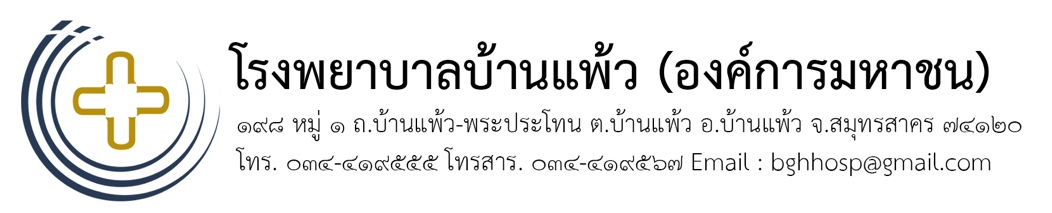 บันทึกข้อความ
ส่วนงาน.......................	โทร ....................ที่  รพบ./......../……….				  ว/ด/ปเรื่อง    ขอส่งรายงานสรุปผลการวิจัย (ปิดโครงการตามกำหนดเวลา) ของโครงการวิจัยเรียน    ประธานคณะกรรมการจริยธรรมการวิจัยในมนุษย์ โรงพยาบาลบ้านแพ้ว (องค์การมหาชน)ข้าพเจ้า............................ ตำแหน่ง .........................ขอรายงานสรุปผลการวิจัย (สิ้นสุดโครงการตามกำหนด) ของโครงการวิจัย เรื่อง ………………………………………………………………………………………..  รหัสโครงการ BGH REC ......................... ซึ่งได้ผ่านการรับรองจากคณะกรรมการจริยธรรมฯ เมื่อการ วันที่ ............................. และได้แนบเอกสารประกอบการพิจารณา ดังนี้1. แบบรายงานสรุปผลการวิจัย (AF 11-01/v02.0)					….. ชุด2. เอกสารประกอบอื่น ๆ ที่เกี่ยวข้อง เช่น โครงร่างการวิจัยที่ได้รับการรับรองครั้งล่าสุด   ….. ชุด	/หนังสือรับรองโครงร่างการวิจัยครั้งล่าสุด/manuscript/protocol และหลักฐานอื่น ๆ		          	3. แผ่นบันทึกข้อมูลทั้งหมด (CD/DVD) หรือไฟล์อิเล็กทรอนิกส์	1 แผ่น/ไฟล์	    บรรจุข้อมูลตั้งแต่ข้อที่ 1-2	จึงเรียนมาเพื่อโปรดพิจารณา	  ลงชื่อ..........................................................		ลงชื่อ.......................................................   	     (............................................................)                           (.................................................)   	(อาจารย์ที่ปรึกษา กรณีหัวหน้าโครงการเป็นนักศึกษา)                      หัวหน้าโครงการวิจัยลงชื่อ.............................................(......................................................)ตำแหน่ง.............................................  หัวหน้าหน่วยงานต้นสังกัดแบบสรุปผลการวิจัย (ปิดโครงการตามกำหนดเวลา)Final report from (Completed as plan)แบบสรุปผลการวิจัย (ปิดโครงการตามกำหนดเวลา)Final report from (Completed as plan)แบบสรุปผลการวิจัย (ปิดโครงการตามกำหนดเวลา)Final report from (Completed as plan)รหัสโครงการ BGH REC: ………………………………………………รหัสโครงการ BGH REC: ………………………………………………Protocol No. (กรณี sponsor): ……………………ชื่อโครงการ (ไทย): ………………………………………………………………………………………………………………………………: ………………………………………………………………………………………………………………………………Protocol Title:: ………………………………………………………………………………………………………………………………: ………………………………………………………………………………………………………………………………หัวหน้าโครงการ: …………………………………………………………..หัวหน้าโครงการ: …………………………………………………………..สังกัด: ……………………………………………………………..โทรศัพท์: ……………………………………………………………………..โทรศัพท์: ……………………………………………………………………..E-mail: ……………………………………………………………Sponsor (ถ้ามี) ……………………………………………………………………………………………………………………………………………Sponsor (ถ้ามี) ……………………………………………………………………………………………………………………………………………Sponsor (ถ้ามี) ……………………………………………………………………………………………………………………………………………วันที่ได้ใบรับรองจาก BGH REC ………………………………….……วันที่ได้ใบรับรองจาก BGH REC ………………………………….……ระยะเวลาดำเนินการวิจัย ตั้งแต่ ......................ถึง....................วันที่ยุติโครงการวิจัย ……………………………………....วันที่ยุติโครงการวิจัย ……………………………………....วันที่ส่ง Final report ……………………………………ข้อมูลเกี่ยวกับอาสาสมัคร❒ โครงการมีการรับอาสาสมัครเข้าโครงการวิจัย (Prospective human subject enrollment)       - จำนวนอาสาสมัครที่ BGH REC รับรอง	     ……….- จำนวนที่เซ็นยินยอม	     ………. (คิดเป็นร้อยละ ………. จากจำนวนอาสาสมัครที่วางแผนไว้)- จำนวนที่ไม่ผ่านคัดกรอง	     ……….- จำนวนที่ถอนตัว	     ……….- จำนวนที่เสียชีวิต	     ……….- จำนวนที่อยู่จนสิ้นสุดการศึกษา	                                  ……….❒ โครงการศึกษาจากข้อมูลที่มีอยู่แล้ว (Retrospective data collection)- ข้อมูลที่ต้องการทั้งหมด                                            ……….หรือระยะเวลาที่ต้องการเก็บ                                       จากวันที่ ………. ถึงวันที่ ……….- จำนวนข้อมูลที่ได้  	   ………. (คิดเป็นร้อยละ ………. จากจำนวนข้อมูลที่วางแผนไว้)- ข้อมูลที่เสร็จสิ้นแล้ว	   ……….❒ โครงการที่ศึกษาจากตัวอย่าง/ตัวอย่างชีวภาพ (Biospecimen)- ตัวอย่างชีวภาพที่ใช้คือ ……. (ระบุชนิด เช่น ฟัน เนื้อเยื่อ… เลือด)- ตัวอย่างชีวภาพที่ต้องการทั้งหมด                                ……….- จำนวนตัวอย่างชีวภาพที่ได้	   ………. (คิดเป็นร้อยละ ………. จากจำนวนตัวอย่างชีวภาพที่วางแผนไว้)- ตัวอย่างชีวภาพที่เสร็จสิ้นการวิจัย	   ……….❒ ไม่เข้าข่ายตามตัวเลือกข้างต้นระบุรายละเอียดเกี่ยวกับอาสาสมัครในโครงการ : …………………………………………………………………………………………………ข้อมูลเกี่ยวกับการดำเนินการวิจัย1.มีการรายงานเหตุการณ์ไม่พึงประสงค์ที่ไม่คาดคิดมายังคณะกรรมการจริยธรรมในระหว่างการวิจัย 
(Have there been any unexpected adverse events previously reported to REC?)  ❒ ไม่มี       ❒ มี จำนวน _________ ครั้ง (โปรดแนบ AF 15-01/v02.0)2.มีการรายงานการไม่ปฏิบัติตามข้อกำหนด การดำเนินการที่เบี่ยงเบนจากโครงการวิจัย การฝ่าฝืนระเบียบปฏิบัติของโครงการวิจัยมายังคณะกรรมการจริยธรรมในระหว่างการวิจัย (Have there been any non-compliance/protocol deviation or violation previously reported to REC?)  ❒ ไม่มี       ❒ มี จำนวน _________ ครั้ง (โปรดแนบ AF 12-01/v02.0)ข้อมูลเกี่ยวกับอาสาสมัคร❒ โครงการมีการรับอาสาสมัครเข้าโครงการวิจัย (Prospective human subject enrollment)       - จำนวนอาสาสมัครที่ BGH REC รับรอง	     ……….- จำนวนที่เซ็นยินยอม	     ………. (คิดเป็นร้อยละ ………. จากจำนวนอาสาสมัครที่วางแผนไว้)- จำนวนที่ไม่ผ่านคัดกรอง	     ……….- จำนวนที่ถอนตัว	     ……….- จำนวนที่เสียชีวิต	     ……….- จำนวนที่อยู่จนสิ้นสุดการศึกษา	                                  ……….❒ โครงการศึกษาจากข้อมูลที่มีอยู่แล้ว (Retrospective data collection)- ข้อมูลที่ต้องการทั้งหมด                                            ……….หรือระยะเวลาที่ต้องการเก็บ                                       จากวันที่ ………. ถึงวันที่ ……….- จำนวนข้อมูลที่ได้  	   ………. (คิดเป็นร้อยละ ………. จากจำนวนข้อมูลที่วางแผนไว้)- ข้อมูลที่เสร็จสิ้นแล้ว	   ……….❒ โครงการที่ศึกษาจากตัวอย่าง/ตัวอย่างชีวภาพ (Biospecimen)- ตัวอย่างชีวภาพที่ใช้คือ ……. (ระบุชนิด เช่น ฟัน เนื้อเยื่อ… เลือด)- ตัวอย่างชีวภาพที่ต้องการทั้งหมด                                ……….- จำนวนตัวอย่างชีวภาพที่ได้	   ………. (คิดเป็นร้อยละ ………. จากจำนวนตัวอย่างชีวภาพที่วางแผนไว้)- ตัวอย่างชีวภาพที่เสร็จสิ้นการวิจัย	   ……….❒ ไม่เข้าข่ายตามตัวเลือกข้างต้นระบุรายละเอียดเกี่ยวกับอาสาสมัครในโครงการ : …………………………………………………………………………………………………ข้อมูลเกี่ยวกับการดำเนินการวิจัย1.มีการรายงานเหตุการณ์ไม่พึงประสงค์ที่ไม่คาดคิดมายังคณะกรรมการจริยธรรมในระหว่างการวิจัย 
(Have there been any unexpected adverse events previously reported to REC?)  ❒ ไม่มี       ❒ มี จำนวน _________ ครั้ง (โปรดแนบ AF 15-01/v02.0)2.มีการรายงานการไม่ปฏิบัติตามข้อกำหนด การดำเนินการที่เบี่ยงเบนจากโครงการวิจัย การฝ่าฝืนระเบียบปฏิบัติของโครงการวิจัยมายังคณะกรรมการจริยธรรมในระหว่างการวิจัย (Have there been any non-compliance/protocol deviation or violation previously reported to REC?)  ❒ ไม่มี       ❒ มี จำนวน _________ ครั้ง (โปรดแนบ AF 12-01/v02.0)ข้อมูลเกี่ยวกับอาสาสมัคร❒ โครงการมีการรับอาสาสมัครเข้าโครงการวิจัย (Prospective human subject enrollment)       - จำนวนอาสาสมัครที่ BGH REC รับรอง	     ……….- จำนวนที่เซ็นยินยอม	     ………. (คิดเป็นร้อยละ ………. จากจำนวนอาสาสมัครที่วางแผนไว้)- จำนวนที่ไม่ผ่านคัดกรอง	     ……….- จำนวนที่ถอนตัว	     ……….- จำนวนที่เสียชีวิต	     ……….- จำนวนที่อยู่จนสิ้นสุดการศึกษา	                                  ……….❒ โครงการศึกษาจากข้อมูลที่มีอยู่แล้ว (Retrospective data collection)- ข้อมูลที่ต้องการทั้งหมด                                            ……….หรือระยะเวลาที่ต้องการเก็บ                                       จากวันที่ ………. ถึงวันที่ ……….- จำนวนข้อมูลที่ได้  	   ………. (คิดเป็นร้อยละ ………. จากจำนวนข้อมูลที่วางแผนไว้)- ข้อมูลที่เสร็จสิ้นแล้ว	   ……….❒ โครงการที่ศึกษาจากตัวอย่าง/ตัวอย่างชีวภาพ (Biospecimen)- ตัวอย่างชีวภาพที่ใช้คือ ……. (ระบุชนิด เช่น ฟัน เนื้อเยื่อ… เลือด)- ตัวอย่างชีวภาพที่ต้องการทั้งหมด                                ……….- จำนวนตัวอย่างชีวภาพที่ได้	   ………. (คิดเป็นร้อยละ ………. จากจำนวนตัวอย่างชีวภาพที่วางแผนไว้)- ตัวอย่างชีวภาพที่เสร็จสิ้นการวิจัย	   ……….❒ ไม่เข้าข่ายตามตัวเลือกข้างต้นระบุรายละเอียดเกี่ยวกับอาสาสมัครในโครงการ : …………………………………………………………………………………………………ข้อมูลเกี่ยวกับการดำเนินการวิจัย1.มีการรายงานเหตุการณ์ไม่พึงประสงค์ที่ไม่คาดคิดมายังคณะกรรมการจริยธรรมในระหว่างการวิจัย 
(Have there been any unexpected adverse events previously reported to REC?)  ❒ ไม่มี       ❒ มี จำนวน _________ ครั้ง (โปรดแนบ AF 15-01/v02.0)2.มีการรายงานการไม่ปฏิบัติตามข้อกำหนด การดำเนินการที่เบี่ยงเบนจากโครงการวิจัย การฝ่าฝืนระเบียบปฏิบัติของโครงการวิจัยมายังคณะกรรมการจริยธรรมในระหว่างการวิจัย (Have there been any non-compliance/protocol deviation or violation previously reported to REC?)  ❒ ไม่มี       ❒ มี จำนวน _________ ครั้ง (โปรดแนบ AF 12-01/v02.0)3.มีการขอแก้ไข เปลี่ยนแปลงโครงการวิจัย หรือใบยินยอมในระหว่างการวิจัย (Are there changes to the protocol or consent forms not previously reported to REC?)❒ ไม่มี        ❒ มี จำนวน _________ ครั้ง (โปรดแนบ AF 08-01/v02.0)4.เคยมีเรื่องร้องเรียนเกี่ยวกับโครงการวิจัยหรือไม่❒ ไม่มี        ❒ มี จำนวน _________ ครั้ง (โปรดแนบหลักฐานประกอบ)3.มีการขอแก้ไข เปลี่ยนแปลงโครงการวิจัย หรือใบยินยอมในระหว่างการวิจัย (Are there changes to the protocol or consent forms not previously reported to REC?)❒ ไม่มี        ❒ มี จำนวน _________ ครั้ง (โปรดแนบ AF 08-01/v02.0)4.เคยมีเรื่องร้องเรียนเกี่ยวกับโครงการวิจัยหรือไม่❒ ไม่มี        ❒ มี จำนวน _________ ครั้ง (โปรดแนบหลักฐานประกอบ)3.มีการขอแก้ไข เปลี่ยนแปลงโครงการวิจัย หรือใบยินยอมในระหว่างการวิจัย (Are there changes to the protocol or consent forms not previously reported to REC?)❒ ไม่มี        ❒ มี จำนวน _________ ครั้ง (โปรดแนบ AF 08-01/v02.0)4.เคยมีเรื่องร้องเรียนเกี่ยวกับโครงการวิจัยหรือไม่❒ ไม่มี        ❒ มี จำนวน _________ ครั้ง (โปรดแนบหลักฐานประกอบ)สรุปผลการวิจัยเบื้องต้นFinal report/Manuscript ฉบับสมบูรณ์❒ มี (โปรดแนบหลักฐานประกอบ)	❒ ยังไม่มี (*เจ้าหน้าที่จะลงบันทึกในฐานข้อมูลอิเล็กทรอนิกส์ว่านักวิจัยยังค้างรายงานวิจัย)สรุปผลการศึกษาที่สำคัญ (ไม่เกิน 1-2 หน้า A4 ประกอบด้วย Rationale, Objectives, Design, Methods, Results และ Conclusion)……………………………………………………………………………………………………………………………………………………………………………………………………………..……………………………………………………………………………………………………………………………………………………………………………………………………………..……………………………………………………………………………………………………………………………………………………………………………………………………………..……………………………………………………………………………………………………………………………………………………………………………………………………………..……………………………………………………………………………………………………………………………………………………………………………………………………………..……………………………………………………………………………………………………………………………………………………………………………………………………………..……………………………………………………………………………………………………………………………………………………………………………………………………………..……………………………………………………………………………………………………………………………………………………………………………………………………………..……………………………………………………………………………………………………………………………………………………………………………………………………………..สรุปผลการวิจัยเบื้องต้นFinal report/Manuscript ฉบับสมบูรณ์❒ มี (โปรดแนบหลักฐานประกอบ)	❒ ยังไม่มี (*เจ้าหน้าที่จะลงบันทึกในฐานข้อมูลอิเล็กทรอนิกส์ว่านักวิจัยยังค้างรายงานวิจัย)สรุปผลการศึกษาที่สำคัญ (ไม่เกิน 1-2 หน้า A4 ประกอบด้วย Rationale, Objectives, Design, Methods, Results และ Conclusion)……………………………………………………………………………………………………………………………………………………………………………………………………………..……………………………………………………………………………………………………………………………………………………………………………………………………………..……………………………………………………………………………………………………………………………………………………………………………………………………………..……………………………………………………………………………………………………………………………………………………………………………………………………………..……………………………………………………………………………………………………………………………………………………………………………………………………………..……………………………………………………………………………………………………………………………………………………………………………………………………………..……………………………………………………………………………………………………………………………………………………………………………………………………………..……………………………………………………………………………………………………………………………………………………………………………………………………………..……………………………………………………………………………………………………………………………………………………………………………………………………………..สรุปผลการวิจัยเบื้องต้นFinal report/Manuscript ฉบับสมบูรณ์❒ มี (โปรดแนบหลักฐานประกอบ)	❒ ยังไม่มี (*เจ้าหน้าที่จะลงบันทึกในฐานข้อมูลอิเล็กทรอนิกส์ว่านักวิจัยยังค้างรายงานวิจัย)สรุปผลการศึกษาที่สำคัญ (ไม่เกิน 1-2 หน้า A4 ประกอบด้วย Rationale, Objectives, Design, Methods, Results และ Conclusion)……………………………………………………………………………………………………………………………………………………………………………………………………………..……………………………………………………………………………………………………………………………………………………………………………………………………………..……………………………………………………………………………………………………………………………………………………………………………………………………………..……………………………………………………………………………………………………………………………………………………………………………………………………………..……………………………………………………………………………………………………………………………………………………………………………………………………………..……………………………………………………………………………………………………………………………………………………………………………………………………………..……………………………………………………………………………………………………………………………………………………………………………………………………………..……………………………………………………………………………………………………………………………………………………………………………………………………………..……………………………………………………………………………………………………………………………………………………………………………………………………………..การนำเสนอผล มีข้อมูลที่ระบุตัวตน หรือมีโอกาสที่จะเกิดผลกระทบเชิงลบต่ออาสาสมัครหรือชุมชนของอาสาสมัครหรือไม่❒ โครงการไม่เกี่ยวข้องกับอาสาสมัคร❒ ไม่มีความเสี่ยง❒ มีความเสี่ยงบ้าง และมีแผนลดความเสี่ยง คือ…………………………………………………………………….……………………การดูแลอาสาสมัครภายหลังเสร็จสิ้นการวิจัย (โปรดเลือกข้อที่เกี่ยวข้องกับโครงการวิจัยของท่านและอธิบายรายละเอียด)❒ อาสาสมัครกลุ่มที่ได้ยาวิจัยแล้วได้ผลการรักษาที่ดี ได้รับยาวิจัยต่อเนื่องแม้จะเสร็จสิ้นโครงการวิจัยแล้ว❒ อาสาสมัครกลุ่มที่ได้ยาวิจัยแล้วได้ผลการรักษาที่ดี ไม่ได้ยาวิจัยต่อเนื่อง แต่เปลี่ยนมารับการรักษามาตรฐานที่ได้ผลการรักษาที่ดี เนื่องจากยาวิจัยอยู่ในระหว่างการทบทวน/หรือยังไม่ได้รับอนุญาตจากสำนักงานคณะกรรมการอาหารและยาให้จำหน่ายหรือจ่ายแจกในประเทศไทย❒ อาสาสมัครกลุ่มที่ได้ยาหลอก หรือกลุ่มควบคุมได้รับโอกาสเลือกรับการรักษาด้วยยาวิจัย (ในกรณีที่ผลการศึกษาพบว่ายาวิจัยได้ผลการรักษาที่ดี)❒ อาสาสมัครได้รับโอกาสรับยาวิจัยโดยสามารถเลือกที่จะเข้าร่วมการวิจัยระยะต่อเนื่องคือ open-label study (ในกรณีที่ผลการศึกษาพบว่ายาวิจัยได้ผลการรักษาที่ดี)❒ ผู้วิจัยได้มอบอุปกรณ์ที่ได้มาตรฐานและเป็นประโยชน์ให้กับอาสาสมัคร เช่น ปรอทวัดไข้ เครื่องวัดรระดับน้ำตาลในเลือดด้วยตนเอง❒ ผู้วิจัยได้มอบสื่อการสอนที่เป็นประโยชน์ให้กับอาสาสมัคร❒ ผู้วิจัยได้แจ้งผลการวิจัยที่สำคัญให้อาสาสมัครได้รับทราบในส่วนที่เป็นข้อมูลสำคัญที่เกี่ยวข้องกับสุขภาพของอาสาสมัคร หรือข้อมูลที่เป็นประโยชน์ต่อการตัดสินใจรับการรักษาหรือคุณภาพชีวิตในอนาคตของอาสาสมัคร❒ ประโยชน์อื่นๆ …………………………………………………การนำเสนอผล มีข้อมูลที่ระบุตัวตน หรือมีโอกาสที่จะเกิดผลกระทบเชิงลบต่ออาสาสมัครหรือชุมชนของอาสาสมัครหรือไม่❒ โครงการไม่เกี่ยวข้องกับอาสาสมัคร❒ ไม่มีความเสี่ยง❒ มีความเสี่ยงบ้าง และมีแผนลดความเสี่ยง คือ…………………………………………………………………….……………………การดูแลอาสาสมัครภายหลังเสร็จสิ้นการวิจัย (โปรดเลือกข้อที่เกี่ยวข้องกับโครงการวิจัยของท่านและอธิบายรายละเอียด)❒ อาสาสมัครกลุ่มที่ได้ยาวิจัยแล้วได้ผลการรักษาที่ดี ได้รับยาวิจัยต่อเนื่องแม้จะเสร็จสิ้นโครงการวิจัยแล้ว❒ อาสาสมัครกลุ่มที่ได้ยาวิจัยแล้วได้ผลการรักษาที่ดี ไม่ได้ยาวิจัยต่อเนื่อง แต่เปลี่ยนมารับการรักษามาตรฐานที่ได้ผลการรักษาที่ดี เนื่องจากยาวิจัยอยู่ในระหว่างการทบทวน/หรือยังไม่ได้รับอนุญาตจากสำนักงานคณะกรรมการอาหารและยาให้จำหน่ายหรือจ่ายแจกในประเทศไทย❒ อาสาสมัครกลุ่มที่ได้ยาหลอก หรือกลุ่มควบคุมได้รับโอกาสเลือกรับการรักษาด้วยยาวิจัย (ในกรณีที่ผลการศึกษาพบว่ายาวิจัยได้ผลการรักษาที่ดี)❒ อาสาสมัครได้รับโอกาสรับยาวิจัยโดยสามารถเลือกที่จะเข้าร่วมการวิจัยระยะต่อเนื่องคือ open-label study (ในกรณีที่ผลการศึกษาพบว่ายาวิจัยได้ผลการรักษาที่ดี)❒ ผู้วิจัยได้มอบอุปกรณ์ที่ได้มาตรฐานและเป็นประโยชน์ให้กับอาสาสมัคร เช่น ปรอทวัดไข้ เครื่องวัดรระดับน้ำตาลในเลือดด้วยตนเอง❒ ผู้วิจัยได้มอบสื่อการสอนที่เป็นประโยชน์ให้กับอาสาสมัคร❒ ผู้วิจัยได้แจ้งผลการวิจัยที่สำคัญให้อาสาสมัครได้รับทราบในส่วนที่เป็นข้อมูลสำคัญที่เกี่ยวข้องกับสุขภาพของอาสาสมัคร หรือข้อมูลที่เป็นประโยชน์ต่อการตัดสินใจรับการรักษาหรือคุณภาพชีวิตในอนาคตของอาสาสมัคร❒ ประโยชน์อื่นๆ …………………………………………………การนำเสนอผล มีข้อมูลที่ระบุตัวตน หรือมีโอกาสที่จะเกิดผลกระทบเชิงลบต่ออาสาสมัครหรือชุมชนของอาสาสมัครหรือไม่❒ โครงการไม่เกี่ยวข้องกับอาสาสมัคร❒ ไม่มีความเสี่ยง❒ มีความเสี่ยงบ้าง และมีแผนลดความเสี่ยง คือ…………………………………………………………………….……………………การดูแลอาสาสมัครภายหลังเสร็จสิ้นการวิจัย (โปรดเลือกข้อที่เกี่ยวข้องกับโครงการวิจัยของท่านและอธิบายรายละเอียด)❒ อาสาสมัครกลุ่มที่ได้ยาวิจัยแล้วได้ผลการรักษาที่ดี ได้รับยาวิจัยต่อเนื่องแม้จะเสร็จสิ้นโครงการวิจัยแล้ว❒ อาสาสมัครกลุ่มที่ได้ยาวิจัยแล้วได้ผลการรักษาที่ดี ไม่ได้ยาวิจัยต่อเนื่อง แต่เปลี่ยนมารับการรักษามาตรฐานที่ได้ผลการรักษาที่ดี เนื่องจากยาวิจัยอยู่ในระหว่างการทบทวน/หรือยังไม่ได้รับอนุญาตจากสำนักงานคณะกรรมการอาหารและยาให้จำหน่ายหรือจ่ายแจกในประเทศไทย❒ อาสาสมัครกลุ่มที่ได้ยาหลอก หรือกลุ่มควบคุมได้รับโอกาสเลือกรับการรักษาด้วยยาวิจัย (ในกรณีที่ผลการศึกษาพบว่ายาวิจัยได้ผลการรักษาที่ดี)❒ อาสาสมัครได้รับโอกาสรับยาวิจัยโดยสามารถเลือกที่จะเข้าร่วมการวิจัยระยะต่อเนื่องคือ open-label study (ในกรณีที่ผลการศึกษาพบว่ายาวิจัยได้ผลการรักษาที่ดี)❒ ผู้วิจัยได้มอบอุปกรณ์ที่ได้มาตรฐานและเป็นประโยชน์ให้กับอาสาสมัคร เช่น ปรอทวัดไข้ เครื่องวัดรระดับน้ำตาลในเลือดด้วยตนเอง❒ ผู้วิจัยได้มอบสื่อการสอนที่เป็นประโยชน์ให้กับอาสาสมัคร❒ ผู้วิจัยได้แจ้งผลการวิจัยที่สำคัญให้อาสาสมัครได้รับทราบในส่วนที่เป็นข้อมูลสำคัญที่เกี่ยวข้องกับสุขภาพของอาสาสมัคร หรือข้อมูลที่เป็นประโยชน์ต่อการตัดสินใจรับการรักษาหรือคุณภาพชีวิตในอนาคตของอาสาสมัคร❒ ประโยชน์อื่นๆ …………………………………………………❒ ไม่มีประโยชน์ภายหลังสิ้นสุดการวิจัย (post-trial benefits) โดยตรงต่ออาสาสมัคร เนื่องจากเป็นการวิจัยแบบเก็บข้อมูลย้อนหลังซึ่งไม่มีการติดต่ออาสาสมัครโดยตรงเป็นการวิจัยซึ่งเก็บข้อมูลหรือศึกษาตัวอย่างชีวภาพซึ่งไม่สามารถระบุตัวตนของอาสาสมัครรายบุคคลได้เหตุผลอื่นๆ …………………………………………………ข้าพเจ้า ขอรับรองว่า ข้อความที่รายงานข้างบนนี้ถูกต้อง เป็นความจริง     ลงชื่อ …………………………………………….	วันที่ ……………………………………...             (…………………………………………..)                      หัวหน้าโครงการ